Code # Course Revision Proposal Form[X]	Undergraduate Curriculum Council  [ ]	Graduate CouncilSigned paper copies of proposals submitted for consideration are no longer required. Please type approver name and enter date of approval.  Email completed proposals to curriculum@astate.edu for inclusion in curriculum committee agenda. 1. Contact Person (Name, Email Address, Phone Number)2. Proposed Starting Term and Bulletin Year for Change to Take Effect3. Current Course Prefix and Number 3.1 – [] Request for Course Prefix and Number change 	If yes, include new course Prefix and Number below. (Confirm that number chosen has not been used before. For variable credit courses, indicate variable range. Proposed number for experimental course is 9. )3.2 – If yes, has it been confirmed that this course number is available for use? 		If no: Contact Registrar’s Office for assistance. 4. Current Course Title 	4.1 – [] Request for Course Title Change	If yes, include new Course Title Below.  If title is more than 30 characters (including spaces), provide short title to be used on transcripts.  Title cannot have any symbols (e.g. slash, colon, semi-colon, apostrophe, dash, and parenthesis).  Please indicate if this course will have variable titles (e.g. independent study, thesis, special topics).	Costume Design5. – [ ] Request for Course Description Change. 	If yes, please include brief course description (40 words or fewer) as it should appear in the bulletin.6. – [] Request for prerequisites and major restrictions change.  (If yes, indicate all prerequisites. If this course is restricted to a specific major, which major. If a student does not have the prerequisites or does not have the appropriate major, the student will not be allowed to register).Are there any prerequisites?   If yes, which ones?  Why or why not? Is this course restricted to a specific major?  If yes, which major?	 7. – [] Request for Course Frequency Change (e.g. Fall, Spring, Summer).    Not applicable to Graduate courses.		a.   If yes, please indicate new frequency: 8. – [] Request for Class Mode Change If yes, indicate if this course will be lecture only, lab only, lecture and lab, activity, dissertation, experiential learning, independent study, internship, performance, practicum, recitation, seminar, special problems, special topics, studio, student exchange, occupational learning credit, or course for fee purpose only (e.g. an exam)?  Please choose one.9. – [] Request for grade type changeIf yes, what is the grade type (i.e. standard letter, credit/no credit, pass/fail, no grade, developmental, or other [please elaborate])10. Is this course dual listed (undergraduate/graduate)?     	a.   If yes, indicate course prefix, number and title of dual listed course.11. Is this course cross listed?  (If it is, all course entries must be identical including course descriptions. Submit appropriate documentation for requested changes. It is important to check the course description of an existing course when adding a new cross listed course.)If yes, please list the prefix and course number of cross listed course.Are these courses offered for equivalent credit? 			Please explain.   12. Is this course change in support of a new program?   a.    If yes, what program? 13. Does this course replace a course being deleted? a.    If yes, what course?14. Will this course be equivalent to a deleted course or the previous version of the course?    a.    If yes, which course?15. Does this course affect another program?  If yes, provide contact information from the Dean, Department Head, and/or Program Director whose area this affects.16. Does this course require course fees?  	If yes: Please attach the New Program Tuition and Fees form, which is available from the UCC website.Revision Details17. Please outline the proposed revisions to the course. Include information as to any changes to course outline, special features, required resources, or in academic rationale and goals for the course. We propose a revision to the course name. 18. Please provide justification to the proposed changes to the course.  We propose calling this course “Costume Design” rather than “Stage Costume Design.” This course parallels other design courses: Sound Design and Production and Scenic Design. We want to be consistent with naming conventions across the curriculum so all of the design courses have similar titles: Costume Design, Lighting Design, Scenic Design, and Sound Design and Production.19. Do these revisions result in a change to the assessment plan?	[] 	*If yes: Please complete the Assessment section of the proposal on the next page. 	*If no: Skip to Bulletin Changes section of the proposal. Bulletin Changes 
Department Curriculum Committee ChairCOPE Chair (if applicable) 
Department Chair: Head of Unit (If applicable)                          
College Curriculum Committee ChairUndergraduate Curriculum Council Chair 
College DeanGraduate Curriculum Committee ChairGeneral Education Committee Chair (If applicable)                         Vice Chancellor for Academic AffairsInstructions Please visit http://www.astate.edu/a/registrar/students/bulletins/index.dot and select the most recent version of the bulletin. Copy and paste all bulletin pages this proposal affects below. Follow the following guidelines for indicating necessary changes. *Please note: Courses are often listed in multiple sections of the bulletin. To ensure that all affected sections have been located, please search the bulletin (ctrl+F) for the appropriate courses before submission of this form. - Deleted courses/credit hours should be marked with a red strike-through (red strikethrough)- New credit hours and text changes should be listed in blue using enlarged font (blue using enlarged font). - Any new courses should be listed in blue bold italics using enlarged font (blue bold italics using enlarged font)You can easily apply any of these changes by selecting the example text in the instructions above, double-clicking the ‘format painter’ icon   , and selecting the text you would like to apply the change to. 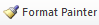 Please visit https://youtu.be/yjdL2n4lZm4 for more detailed instructions.